AFSS CENTRAL EVALUATION SYSTEMCentral Assessment Team (CAT), HO IslamabadFinal Term/ Annual Examination 2016 – 2017SCIENCE -  Class III100 marks      3 hoursINFORMATION FOR STUDENTSMarks are given against each question or part of question. Write your name, roll number and date in the spaces provided below.OBJECTIVE-60marksQ 1: Fill in the blanks.                                     /10Anything that has mass and takes space is called ____________________.____________________travels in straight line. Light takes ____________________minutes to reach the earth from the sun.Water boils at ____________________0C.____________________does not have definite shape. Light can be ____________________from some surfaces like mirror or metals. ____________________is used to measure the temperature of air. ____________________is used to know the direction of wind.____________________is used to measure the amount of rain.We should take some ____________________measure in extreme weather condition like thunderstorms. Q 2.	Write True or False. 	                                      /10Mass depends on the size of the object .	________	We apply brakes to speed up the car.  ________Astronauts are weightless in space.	_______	Weight and mass are same.	  _________Rainbow at night is called Moon bow. 	_______Weight is measured in liters.	________Weight is zero where the force of gravity is zero.	_______ Spring balance is used to measure weight of an object.		_______There is no water on the moon.	_______Sundial   is the device that tells the time of day by the position of the Sun.    ________.           Q 3:Fill in the blanks by choosing  the correct option.		/10		 _________________ is when water vapour in the air gets cold and changes back into liquid.Condensation      b. evaporation       c. precipitation ii)	Extreme pressure and heat over time forms ______________ rocks. Metamorphic         b. igneous            c. sedimentary iii)     Which of the following is the igneous rock:            a.	Marble		b.	Slate			      c.  Graniteiv)     When  magma cools and solidifies it forms _________________.            a.	Igneous rock	b.	Metamorphic rock	      c. Sedimentary rock D.	All of thesev)	_________________is artificial source of light. a. Heater		b.	Sun			c.	Fireflyvi)      The main function of ___________is to anchor plant. a. stem                 b. root                  c .leavesvii)	The moon _________________its own light.                 a. Gives                                       b. does not give                 viii)	_____________ is the force with which earth attracts bodies near its  surface. Motion          b. gravity             c. resistance ix) ___________ are called food factories of the plants		                  a. roots                   b. leaves          c. shoots x)The ability of a material to stretch in different directions is called________________.  Q No2:Match the columns.							10SUBJECTIVE-60marksQ No1:Attempt any eight of the given questions. Each question carries equal marks.         2x8=16Write any two uses of hemp fiber?Name some magnetic materials?What is the other common name of Indian pipes?What is the speed of light?How plants help in lowering temperature of the surroundings?Which material gets attracted by magnet?What is transpiration?Define insulator? Give two examples.Why photosynthesis is important for plants?How can mass be measured?What are conductors? Give two examples.What are alloys?Which property of matter makes it withstand more weight?Give two examples of each: natural and artificial sources of light.(b): label the water cycle.                           4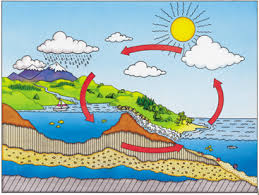 Q.2.	Answer any five of the given questions in detail.     6x5= 30 			Draw and label water cycle? Why morning and evening temperature is less as compared to the afternoon.Write the uses of the following instruments.Rain gauge , b) thermometer   ,c)  wind wane , d)sundial ,e)spring balance. What is force of friction? State three ways to reduce friction.What is solar energy? Write any two uses of solar energy.Write any five uses of plants.How are shadows formed? Differentiate between condensation and boiling?Differentiate between elasticity and flexibility?Define  matter and its properties ?Briefly define different states of matter.Q 3:Name the materials under following columns.				5Q No4:Write the meanings of the following words 			5Student Name: Roll No:Center Name:Date:Day:Invigilator Name:Sign:Marks Obtained: Remarks:Examiner Name:Date:Sign :Day:New Moon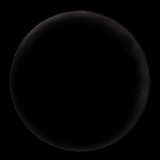 Waxing Crescent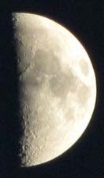 First Quarter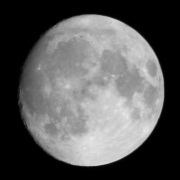 Waxing Gibbous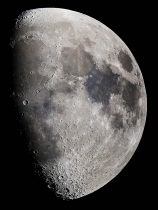 Full Moon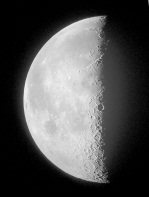 Waning Gibbous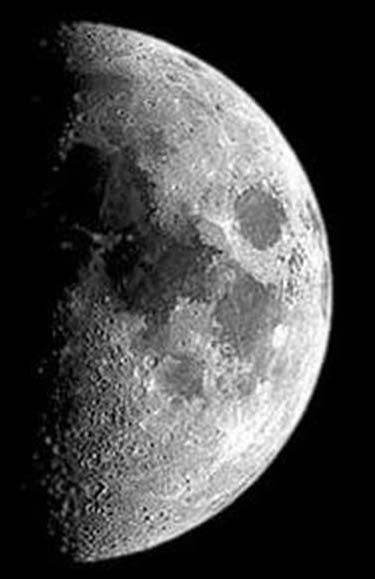 Last Quarter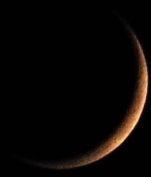 Waning Crescent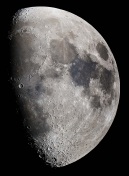 SolidsLiquidsGasWordsMeaningsFibrous rootPhotosynthesisMassGravityChlorophyll